Совета  сельского поселения Ауструмский сельсовет муниципального района Иглинский район  Республики Башкортостан двадцать седьмого созыва Об отчете исполнения бюджета сельского поселения  Ауструмский  сельсовет муниципального района Иглинский район Республики Башкортостан за 1 квартал 2017 года    Заслушав и обсудив об отчете исполнения бюджета сельского поселения  Ауструмский  сельсовет муниципального района Иглинский район Республики Башкортостан за 1 квартал 2017 года Совет сельского поселения  Ауструмский сельсовет муниципального района Иглинский район Республики Башкортостан решил: Отчет об исполнении бюджета сельского поселения Ауструмский  сельсовет муниципального района Иглинский район Республики Башкортостан за 1 квартал 2017 года утвердить ( согласно приложения № 1).Обнародовать отчет об исполнении бюджета сельского поселения  Ауструмский  сельсовет муниципального района Иглинский район Республики Башкортостан на стенде информации в администрации СП Ауструмский  сельсовет.Контроль за исполнением настоящего решения возложить на постоянную комиссию по бюджету, налогам, вопросам муниципальной собственности ( председатель  Комиссии Лахов С.А.)Глава сельского поселения                                       Л.В. Михайлова24 апреля  2017 г№ 211БашҠортостан РеспубликаҺыИглин районы муниципаль районыныҢАУСТРУМ АУЫЛ СОВЕТЫАУЫЛ БИЛӘМӘҺЕ СОВЕТЫ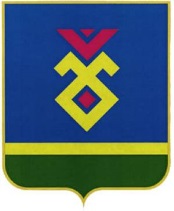 СОВЕТ СЕЛЬСКОГО ПОСЕЛЕНИЯАУСТРУМСКИЙ СЕЛЬСОВЕТМУНИЦИПАЛЬНОГО РАЙОНАИГЛИНСКИЙ РАЙОНРЕСПУБЛИКА БАШКОРТОСТАН452421, с. Ауструм ауылы, Ҡул урамы, 9Тел. (34795) 2-66-17, факс 2-66-17e-mail: austrum@bk.ru452421, с. Ауструм, ул. Озерная, 9Тел. (34795) 2-66-17, факс 2-66-17e-mail: austrum@bk.ru ҠарарРешение